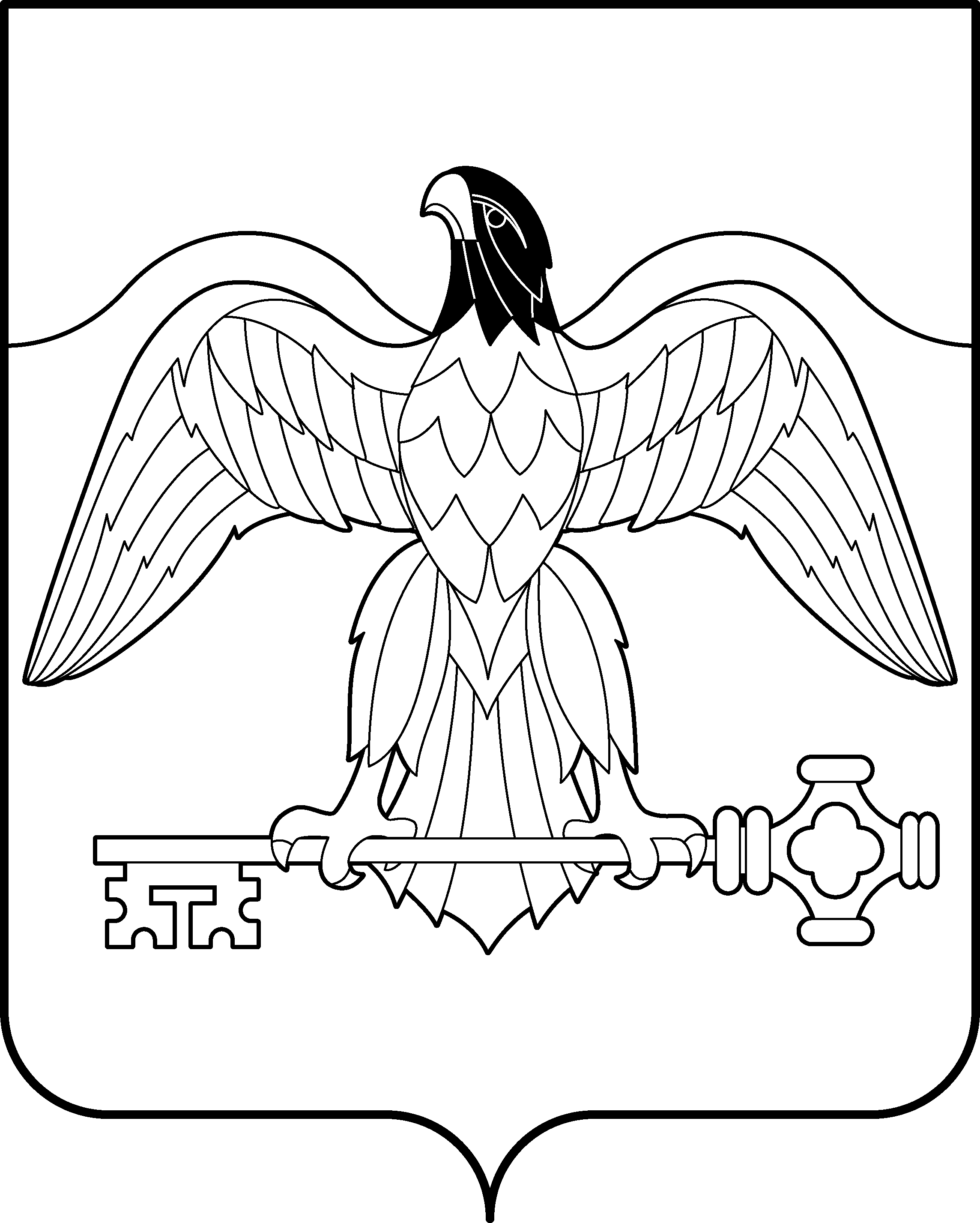 АДМИНИСТРАЦИЯ КАРАБАШСКОГО ГОРОДСКОГО ОКРУГА
ЧЕЛЯБИНСКОЙ ОБЛАСТИПОСТАНОВЛЕНИЕот_____________ №_____________                   г. КарабашОб утверждении муниципаль-ной Программы «Формиро-вание доступной среды для инвалидов и маломобильныхгрупп населения на 2016 год»в Карабашском городском округеВ целях формирования условий для беспрепятственного доступа инвалидов и других маломобильных групп населения  к объектам и услугам, а также интеграции инвалидов с обществом и повышения уровня их жизни, руководствуясь Федеральным законом от 7 мая 2013 г. N 104-ФЗ "О внесении изменений в Бюджетный кодекс Российской Федерации и отдельные законодательные акты Российской Федерации в связи с совершенствованием бюджетного процесса", Федеральным законом от 24.11.1995г.  № 181-ФЗ «О социальной защите инвалидов в Российской Федерации», а так же руководствуясь постановлением администрации Карабашского городского округа от 09.12.2013 года № 452 «Об утверждении Порядка принятия решений о разработке муниципальных программ Карабашского городского округа, их формирования и реализации», Уставом Карабашского городского округаПОСТАНОВЛЯЮ:Утвердить Муниципальную программу «Формирование доступной среды для инвалидов и маломобильных групп населения на 2016 год» в Карабашском городском округе (приложение 1).Постановление администрации Карабашского городского округа от 14.03.2014 года № 81 «Об утверждении муниципальной Программы  «Формирование доступной среды для инвалидов и маломобильных групп населения на 2014-2015 годы» считать утратившим силу с 01.01.2016года.Отделу организационно-контрольной работы администрации Карабашского городского округа (Бачурина Н.А.) разместить настоящее постановление на официальном сайте  администрации Карабашского городского округа                    http: www.karabash-go.ru  и обнародовать на информационных стендах.4.Контроль за исполнением настоящего постановления возложить на заместителя главы Карабашского городского округа по социальным вопросам Комарову Е.И.Глава Карабашскогогородского округа						В.Ф. ЯгодинецСогласованоЗам. главы гор.окр. по ФД				Г.Н. РезанцеваЗам. главы гор.окр. по СВ				Е.И. КомароваОЭР					А.Г. АхатоваМКУ «УСЗН»		         	А.С. ЧерноваМУ «КЦСОН»	Е.В. СолдатченковаОтд. культуры                          Е.В. СивковаУпр. образования                     З.И. ЧерепановаМУ «КГБ»                                 Н.А. ВоронинаПрав. отдел				 О.И. МирошниковаОтп. 10  экз.1- в дело2- ОЭР3- упр. фин.4- МКУ «УСЗН»5- МУ «КЦСОН»6- Комаровой Е.И.7-прок-ра8- МУ «КГБ»9-Управ. Образования10- отд. культурыИсп. Л.М. Щукина2-34-98									Приложение 1									Утверждено постановлением									администрации Карабашского									городского округа									от ______________ № ____Паспорт Муниципальной программы «Формирование доступной среды для инвалидов и маломобильных групп населения на 2016 год» в Карабашском городскомё округеI. Содержание проблемы и обоснование необходимости ее решения программными методами Действующее федеральное законодательство устанавливает обязательства Правительства Российской Федерации, органов исполнительной власти субъектов Российской Федерации, органов местного самоуправления, организаций независимо от организационно-правовых форм по созданию условий для беспрепятственного доступа к объектам социальной инфраструктуры, беспрепятственного пользования транспортом, средствами связи и информации, а также ответственность за уклонение от исполнения требований к созданию этих условий.На учете в Управлении социальной защиты населения администрации Карабашского городского округа состоит более 1 160 инвалидов, 51ребенок-инвалид, 5157 пенсионеров, в том числе граждан, достигших пенсионного возраста 3371 человек. Перечисленные категории граждан в той или иной степени испытывают дискомфорт в связи с имеющимися недостатками в обеспечении доступности среди жизнедеятельности.Представленная Программа позволит повысить эффективность координации органа местного самоуправления, бизнеса и общественных организаций городского округа в области создания доступной среды для инвалидов и других маломобильных групп населения.К инвалидам относятся:1) лица с устойчивыми физическими, психическими, интеллектуальными или сенсорными нарушениями, которые при взаимодействии с различными барьерами могут мешать их полному и эффективному участию в жизни общества наравне с другими;2) маломобильные группы населения – к этим группам населения относятся инвалиды, а также люди преклонного возраста с временными или длительными нарушениями здоровья и функций движения, беременные женщины и люди с детскими колясками.До недавнего времени мероприятия федеральных, областных целевых программ в отношении инвалидности, исходя из медицинской модели инвалидности, строились по принципу максимально полного возмещения утраченных функций и были направлены исключительно на инвалида, а именно на его реабилитацию.Доминирующей являлась «медицинская модель инвалидности», в которой инвалидность рассматривалась как чисто медицинский вопрос, относимый только к инвалиду и требующий только медицинского вмешательства.В Карабашском городском округе осуществляется комплекс различных мероприятий, направленных на поддержание жизненного уровня инвалидов и других категорий граждан.Но важной задачей остается задача создания равных возможностей для инвалидов во всех сферах жизни общества путем обеспечения доступности физического, социального, экономического и культурного окружения, здравоохранения и образования, информации и связи.Доступность для инвалидов различных структур общества и окружающей среды является одной из важнейших предпосылок, условий обеспечения их прав и свобод.Выявление и устранение препятствий и барьеров, мешающих доступности, должно распространяться в частности:- на здания, дороги, транспорт, другие объекты, включая школы, жилые дома, медицинские учреждения;- на информационные,  коммуникационные, др. службы;- на социальные программы и социальные услуги, включая реабилитацию, обуславливающие возможность эффективной социальной адаптации инвалидов в обществе.II. Основные цели и задачи ПрограммыВыполнение мероприятий Программы будет способствовать снижению социальной напряженности, социальной патологии семьи, получению инвалидами различных видов реабилитации, улучшению социального климата на территории Карабашского городского округа, улучшению социального положения граждан, проживающих на территории Карабашского городского округа.VIII. Финансово – экономическое обоснование ПрограммыIX. Методика оценки эффективности ПрограммыМетодика оценки эффективности Программы проводится в соответствии с постановлением администрации Карабашского городского округа от 09.12.2013 года № 452 «Об утверждении Порядка принятия решений о разработке муниципальных программ Карабашского городского округа.Настоящая методика позволяет определить:    - эффективности исполнения муниципальной программы;    - соответствия муниципальной программы требованиям нормативно – правовой базы;     -определения рейтинга муниципальной программы и принятия решений о необходимости внесения в них изменений и дополнений.Определение рейтинга муниципальной программы основано на бальной системе при расчете восьми критериев. При этом присвоенная бальная оценка аргументируется соответствующими структурными, экономическими, социальными и другими параметрами конкретных программ. Максимальная оценка по каждому критерию применяется равной 5 (пяти) баллам.Критерии используются для оценки муниципальной программы по следующим направлениям:П1 – приоритетность для городского округа проблемы, прилагаемой для решения, в разрезе отраслевой принадлежности    (менее приоритета – 2 балла, приоритетна – 4 балла, наиболее приоритетна – 5 баллов).   П2 – охват исполнения программных мероприятий    (до 20% - 1 балл, от 20 – 40% - 2 балла, от 40 – 60% - 3 балла, от 60 – 80% - 4 балла, от 80 – 100% - 5 баллов).    П2  = кол-во мероприятий, которые исполнены и исполняются на момент оценки программы х 100%общее количество мероприятий, запланированных программой.    П3 – удельный вес исполнения программных мероприятий от запланированных     (до 20% - 1 балл, от 20 – 40% - 2 балла, от 40 – 60% - 3 балла, от 60 – 80% - 4 балла, от 80 – 100% - 5 баллов).     П3 = мероприятия, которые исполнены на момент оценки программы х 100%общее количество мероприятий, запланированных программой 2.     П4 – удельный вес финансового обеспечения муниципальной программы от запланированного    (до 20% - 1 балл, от 20 – 40% - 2 балла, от 40 – 60% - 3 балла, от 60 – 80% - 4 балла, от 80 – 100% - 5 баллов).       П4 = общая сумма на которую профинансирована программа на момент оценки х 100%общая сумма финансирования программы.     П5 – эффективность освоения денежных средств  (до 1 месяца – 5 баллов, от 1 – 2 месяцев – 4 балла, от 2 – 3 месяцев – 3 балла, от 3 – 4 месяцев – 2 балла, свыше 4 месяцев – 1 балл).П6 – постановка в муниципальной программы задач, условием решения которых является применения программно – целевого метода.- цели и задачи, сформированные в муниципальной программе, требуют межотраслевой, межведомственной координации работ, концентрации финансовых и материальных ресурсов – 5 баллов; в перечне мероприятий значительное количество их (свыше 25% от общего числа) представляют собой текущую деятельность органа местного самоуправления и(или)  муниципальных учреждений. Кроме этого часть мероприятий муниципальной программы, независимо от их количества, дублируют мероприятия  других муниципальных программ, действующих на территории Карабашского городского округа.Ответственный исполнительпрограммыМуниципальное казенное учреждение Управление социальной защиты населения администрации Карабашского городского округа (далее по тексту МКУ «УСЗН» )СоисполнителипрограммыАдминистрация Карабашского городского округа;Муниципальное учреждение «Комплексный центр социального обслуживания населения» Карабашского городского округа (далее по тексту МУ «КЦСОН»);Отдел культуры;Муниципальное учреждение «Карабашская городская больница» (далее по тексту МУ «Карабашская городская больница»);Управление образования Карабашского городского округа.Подпрограмма муниципальнойПрограммыНе предусмотренаОсновные целимуниципальной программыФормирование доступной среды жизнедеятельности инвалидов и маломобильных групп населения наравне со всеми гражданамиОсновные  задачимуниципальной программы-Выявление существующих ограничений, препятствующих жизнедеятельности инвалидам и малообеспеченным группам населения, и оценка потребности в их устранении.-Создание правовой базы для реализации мероприятий, обеспечивающих формирование для инвалидов доступа к объектам социальной инфраструктуры и к информации.- Формирование беспрепятственного доступа инвалидов и маломобильных групп населения к объектам жизнедеятельности.-Оснащение инвалидов и маломобильных групп населения вспомогательными устройствами, обеспечивающими самообслуживаниеЦелевые индикаторы и показателимуниципальной программы-Увеличение количества социально значимых объектов соответствующим требованиям беспрепятственности (процентов).-Обеспечение населения социальной услугой временного обеспечения техническими средствами реабилитации, ухода и адаптации (процентов).Программно – целевые инструментымуниципальной программыПрограмма включает в себя следующие мероприятия:-проведение инвентаризации действующих объектов социальной и транспортной инфраструктуры, средств транспорта, связи и информации с целью их последующей модернизации (дооборудования);-выполнение мероприятий по обеспечению беспрепятственного доступа инвалидов к городской инфраструктуреЭтапы и сроки реализациимуниципальной программы 2016 годОбъемы бюджетных ассигнованиймуниципальной программыОбъем финансирования мероприятий Программы за счет дополнительного финансированияОжидаемые результаты реализациимуниципальной программыСоздание инвалидам и маломобильным группам населения равных условий по беспрепятственному доступу к объектам социальной инфраструктуры и информации, что предоставит им возможность вести независимый образ жизни и всесторонне участвовать во всех аспектах жизни, повышению уровня жизнедеятельности инвалидов, лиц преклонного возраста, временно нетрудоспособных, беременных женщин, людей с детскими колясками, детей дошкольного возраста, а также повышению общего уровня комфорта городской среды для всех горожан.Основная цель Программы: формирование доступной среды жизнедеятельности инвалидов и маломобильных групп населения наравне со всеми гражданами.Задачи Программы:1) выявление существующих ограничений, препятствующих жизнедеятельности инвалидам и маломобильным группам населения, и оценка потребности  в их устранении;2)создание правовой базы для реализации мероприятий, обеспечивающих формирование для инвалидов доступа к объектам социальной инфраструктуры и к информации;3)формирование беспрепятственного доступа инвалидов и маломобильных групп населения к объектам жизнедеятельности;4) оснащение инвалидов и маломобильных групп населения вспомогательными устройствами, облегчающими самообслуживание.III. Сроки и этапы реализации ПрограммыРеализация Программы рассчитана на 2016 год и будет осуществляться в один этап.Прекращение реализации мероприятий Программы осуществляется в случаях прекращения финансирования Программы или необоснованного не достижения целевых индикаторных показателей Программы.IV. Система мероприятий ПрограммыV. Ресурсное обеспечение ПрограммыРеализацию мероприятий Программы планируется осуществлять за счет средств федерального, областного и местного бюджетов в пределах бюджетных ассигнований, утвержденных распорядителю бюджетом Карабашского городского округа на текущий год и плановый период.Объем финансирования Программы за счет средств местного бюджета будет уточняться исходя из его возможностей на очередной финансовый год.Внебюджетные средства на реализацию мероприятий Программы не предусмотрены.VI. Организация управления и механизм реализации Программы    Управление реализацией Программы осуществляет МКУ «УСЗН», отдельные мероприятия Программы реализуются организациями, отделами и учреждениями администрации Карабашского городского округа в соответствии с программными мероприятиями.МКУ «УСЗН» осуществляет:1) подготовку информации и отчетов о выполнении Программы;2) совершенствование механизма реализации Программы;3) контроль эффективного и целевого использования средств, выделяемых на реализацию Программы, своевременного и в полном объеме выполнения основных мероприятий Программы;    4) подготовку предложений по внесению изменений в Программу.Контроль за реализацией Программы осуществляет заместитель главы Карабашского городского округа по социальным вопросам.VII. Ожидаемые результаты реализации Программы с указанием целевых индикаторов и показателей№ ппЦелевые индикаторыЕд. изм.2016г.1Увеличение количества социально значимых объектов соответствующим требованиям беспрепятственности.%502Обеспечение населения социальной услугой временного обеспечения техническими средствами реабилитации, ухода и адаптации.%50